School Community Council Meeting, March 19, 2024.  1:00 at Rose Creek Elementary. Skylee Neff, Karen Egan, Preston Norton, Joshua Brothers, Erica Swenson, Diane Dalton, Danelle Tuttle (4-6 representative),Trust land PlanGoal- increase k-6 students reading on or above grade level by 6%Measurement – Through Acadience data beginning, middle, and endAction – hire assistantsSmall groups will receive phonics instruction from trained assistants, oversee 95 percent program                    Pay a portion of Instructional Coach’s salary.	     Use Acadience to track progressTeachers and assistants will use the PSI to asses groups every 3 weeks                    Materials will be replaced as needed                     Purchase new iPads to replace old or damaged  Message from Donna Hunter (oquirrh middle school principal). This year they had five 7th grade reading classes. Next year they will only need two. She was very complimentary of the work the teachers are doing. Funds available 24-25 112211.29Expenditures    Salaries – 103000                                Supplies – 2000                                Technology – 6000                                Total – 111,0002025-2026 Carryover – 1211.29TSSA (Teacher Student Success Act)TSSA Framework, Coaching, professional learning, School based initiativesCoaching – Web Wednesday, Coaching, Digital Learning, New Teacher Mentoring, High Impact instruction.Professional Learning – Coaching Cycles and Observations, Professional Development (teachers are also observing each other), Substitutes (for teachers if they go to Professional development).School-Based Initiatives – Coalitions (student council, health and wellness, etc.) , Student/Teacher health and Wellness Rooms, Planning and Mapping Curriculum, Witt and Wisdom (New reading and English curriculum), Technology Equipment and software, Part-time teacher or additional assistants (help reduce class size), Golden Gate kidsSalaries and Benefits – $98,000.00Supplies/Materials -       $10,000.00Technology -                       $18,000.00Teacher Stipends -           $20,000.00Total                                        $146,000.00Side Note- school is looking for a PE teacher. They would only be paid as part time employee. Rise TestingOccurs from April 8-May 31.Mon – Thurs April 15 – May 21Make-up testing Fridays and May 22-24It would be good for teachers to send out specific testing dates to parents.*Rise testing results from last year (2022-2023) are at the end of these notes. 	       Last year – 3rd – In line with district and state, around 48%                      We are seeing year over year positive trends. Our lowest scores match with district and state averages. Room for improvement in the just below proficient area.Safe walking routes – Would like an email sent out requesting parents not park in Summerwood neighborhood. The neighborhood will take further action with the city if required.Wellness Room – 3rd grade uses it the most, male and female use it similar rates, 150 kids have more than 2 visits over the year, most kids come away calm. 80.8 % improvement. Total number of visits 1633 so far this year.School AI – Jordan district meeting. Mandy has been getting training. Has phonics skills, story generator, create and merge games. Whenever you make a program, run it as the best student as well as the worst student. Reading Playground – Home use is available for k-3. Teachers sent information home a month or two ago. Contact your child’s teacher if information is needed. Could also send out information about Skill (or School?) struck typing program. Login to JSD Google, Stem Classroom.Safety Drills – happen every month as direct by JSD. School safety checks happen a couple times a year to check locked door. Visitors are required to check in at the main office and wear a sticker. 3rd Grade Math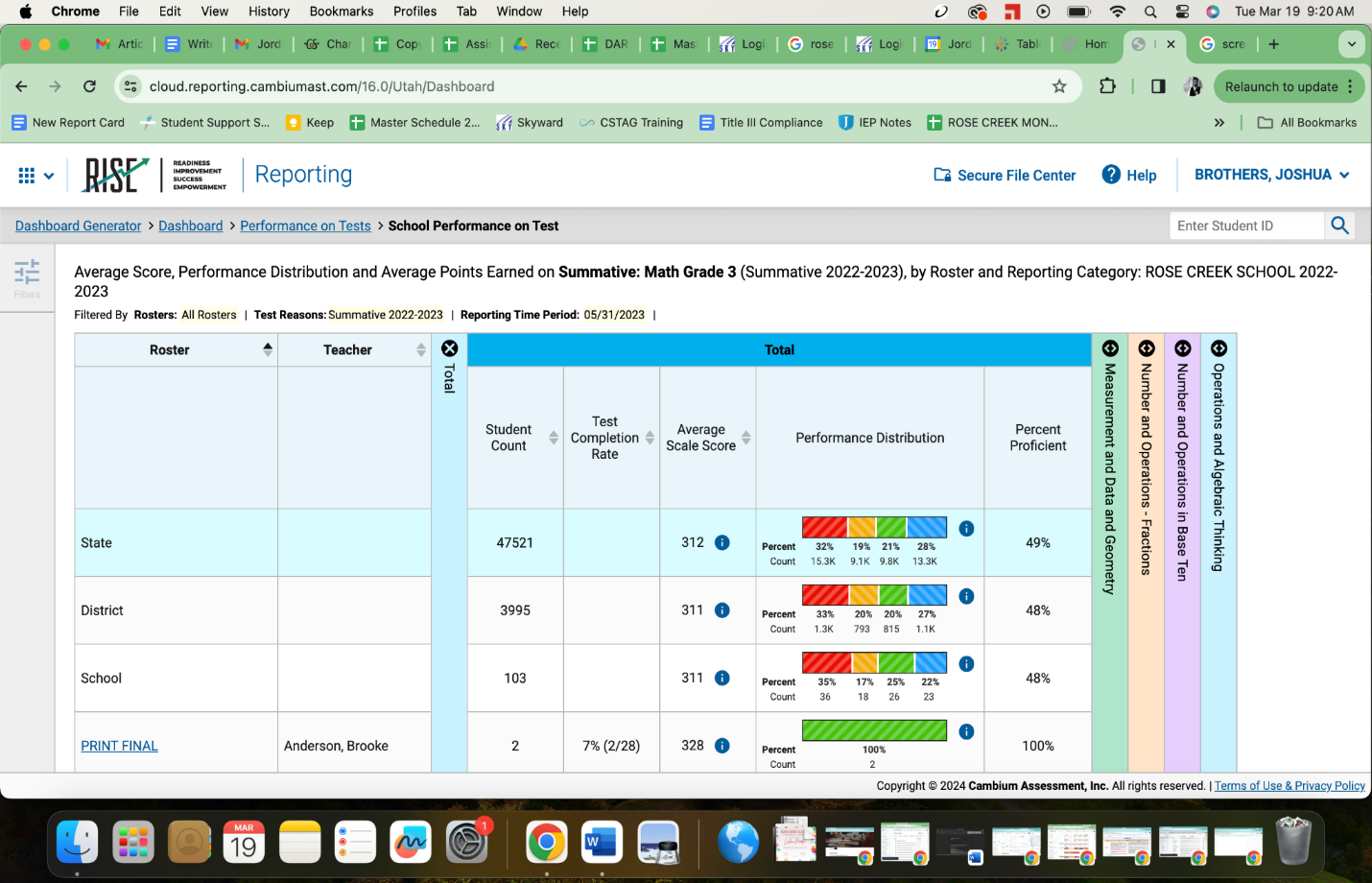 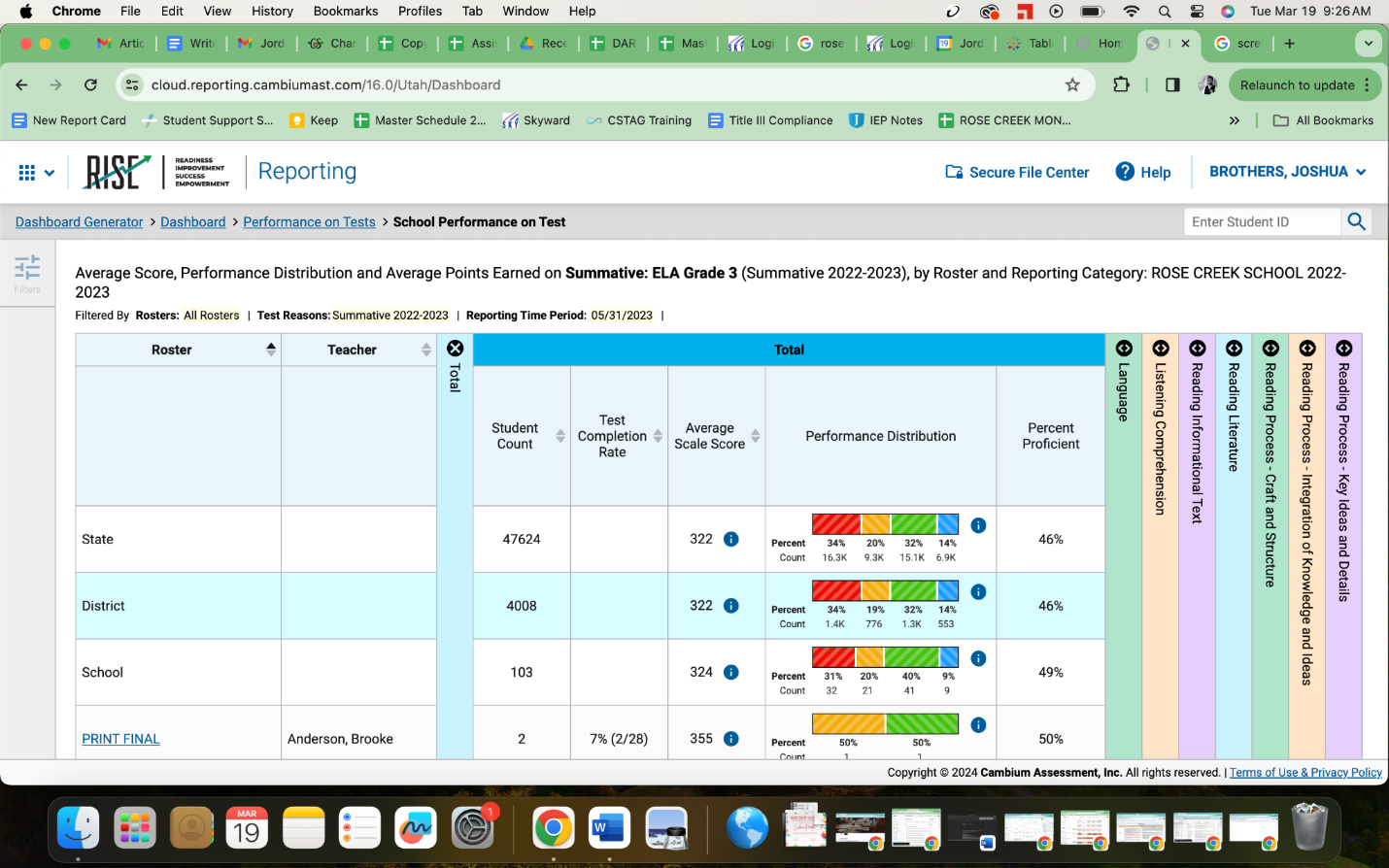 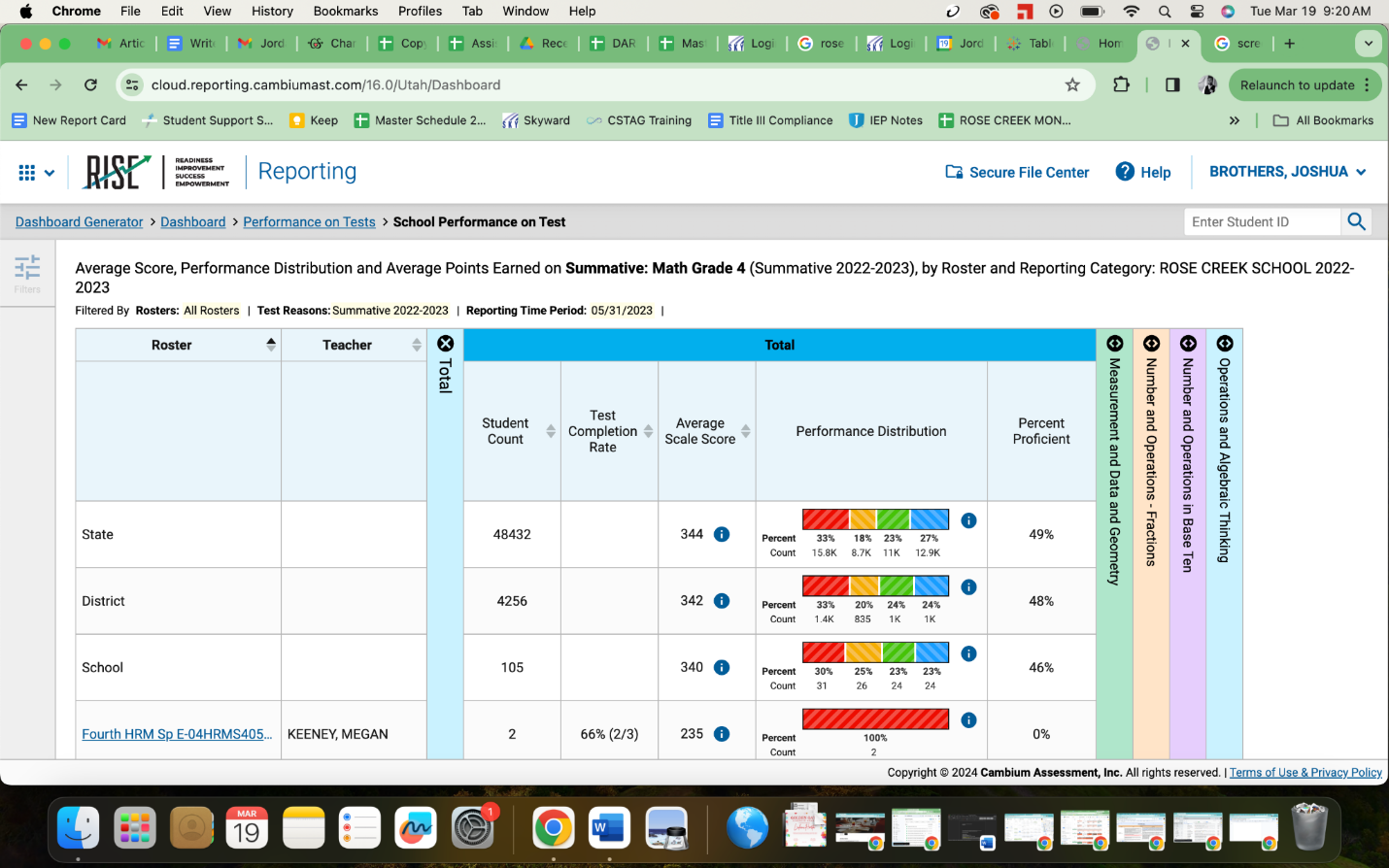 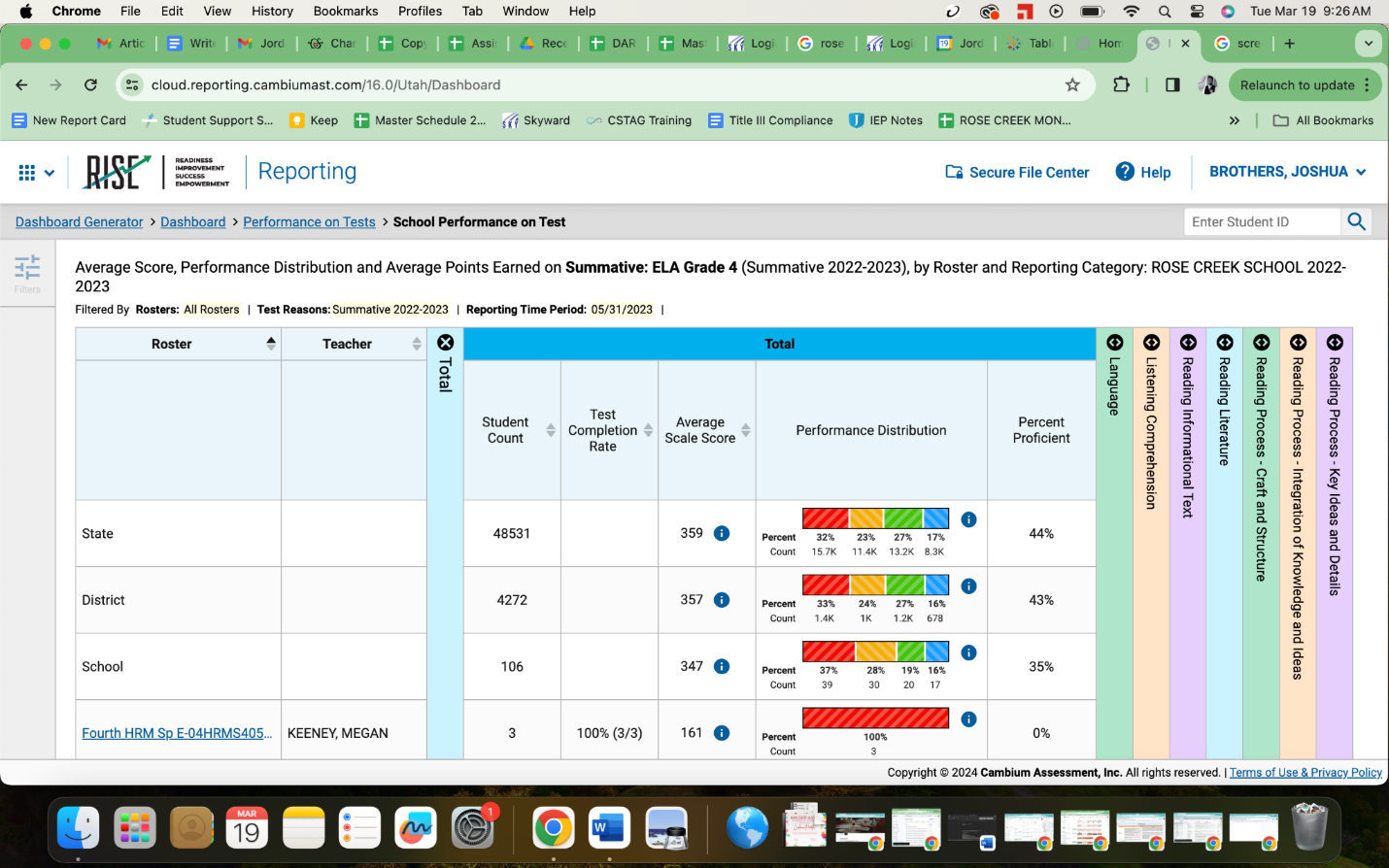 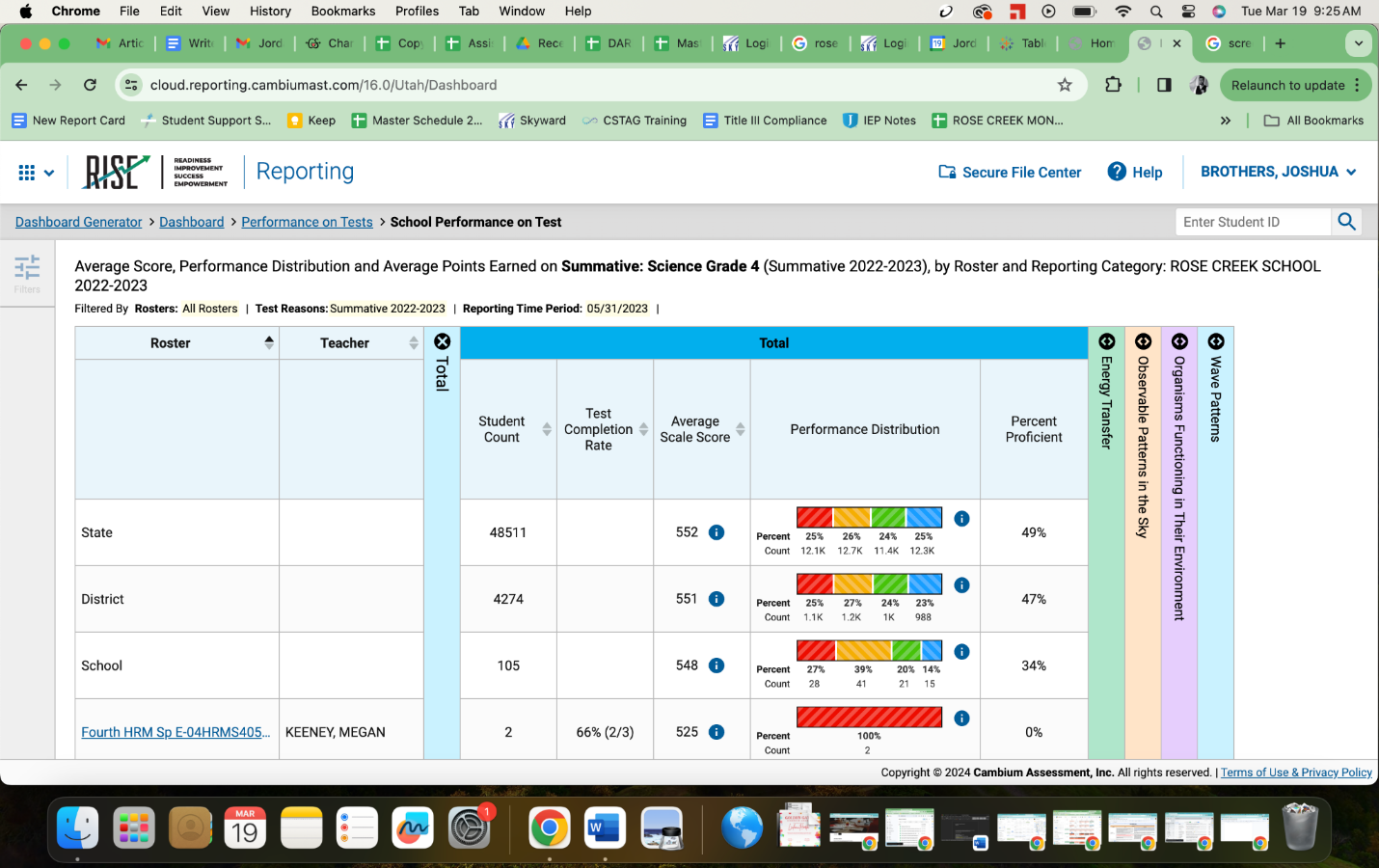 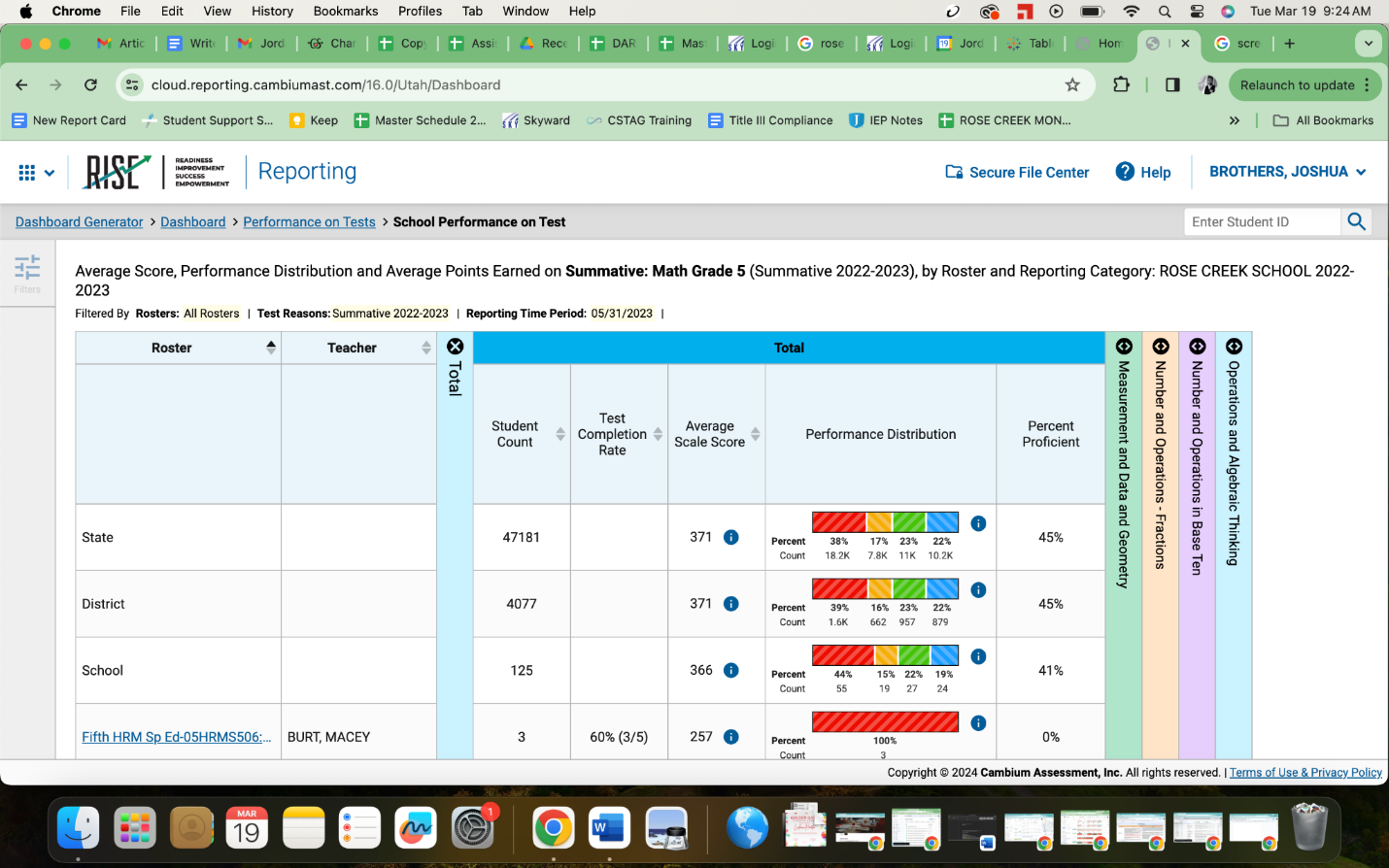 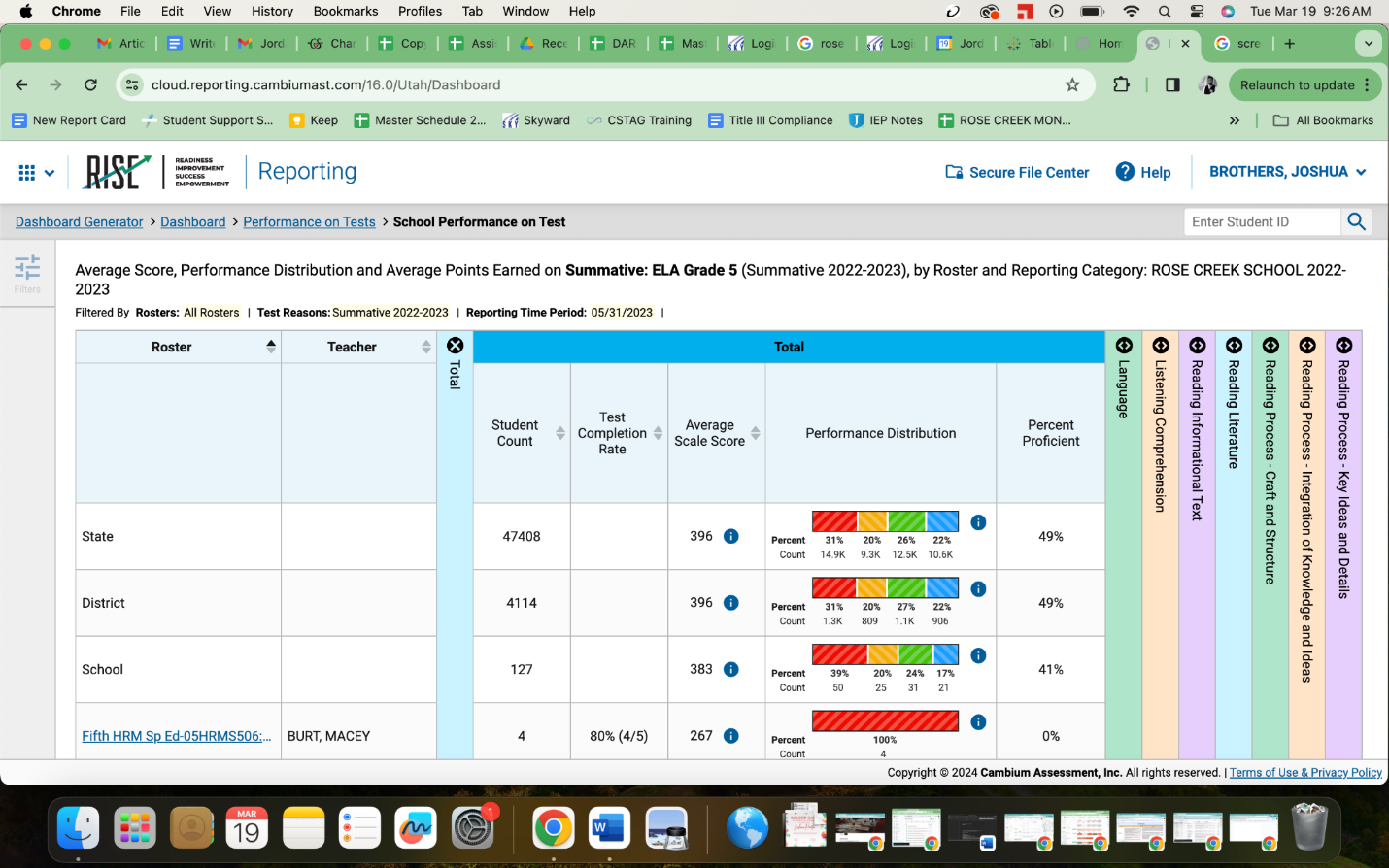 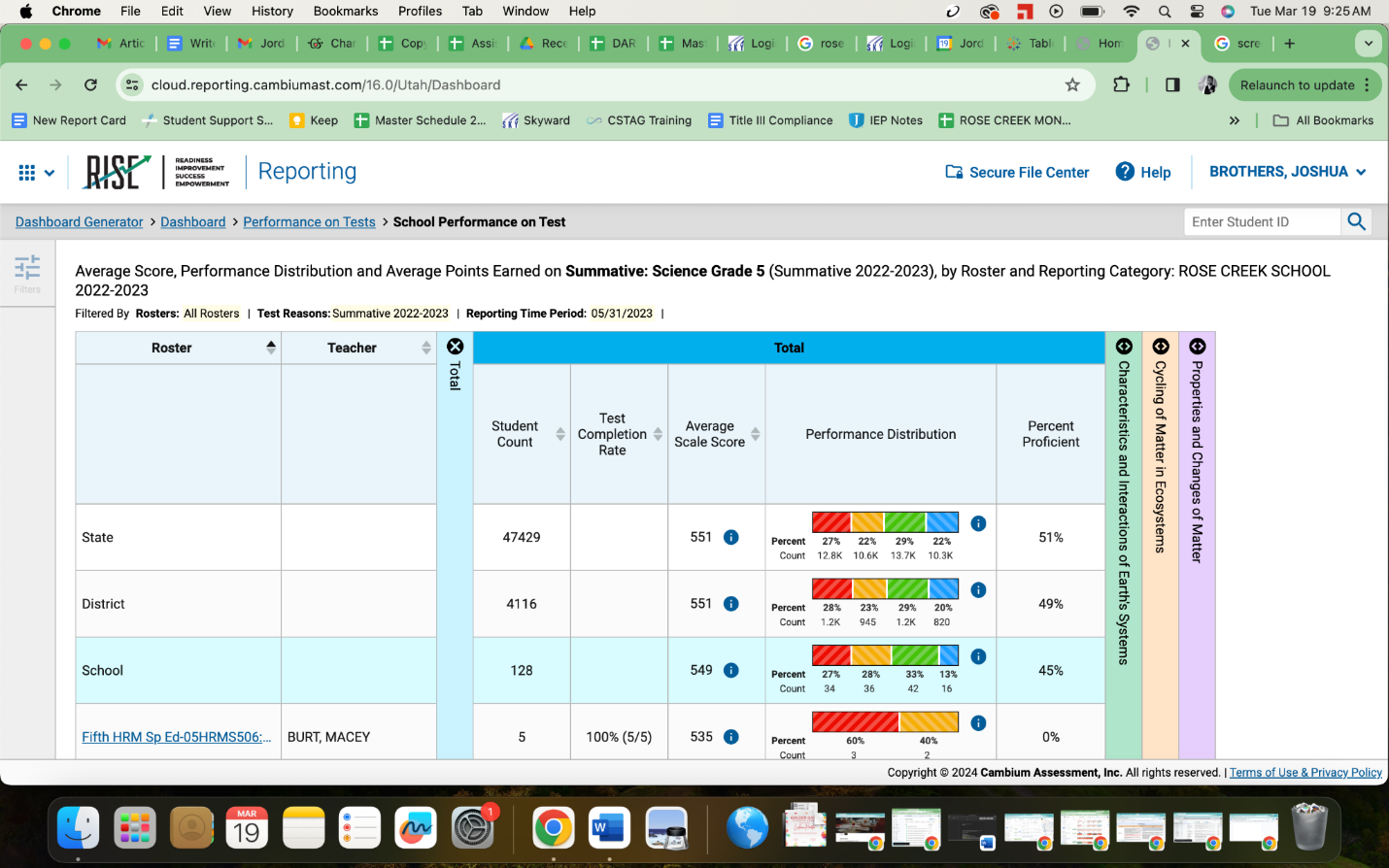 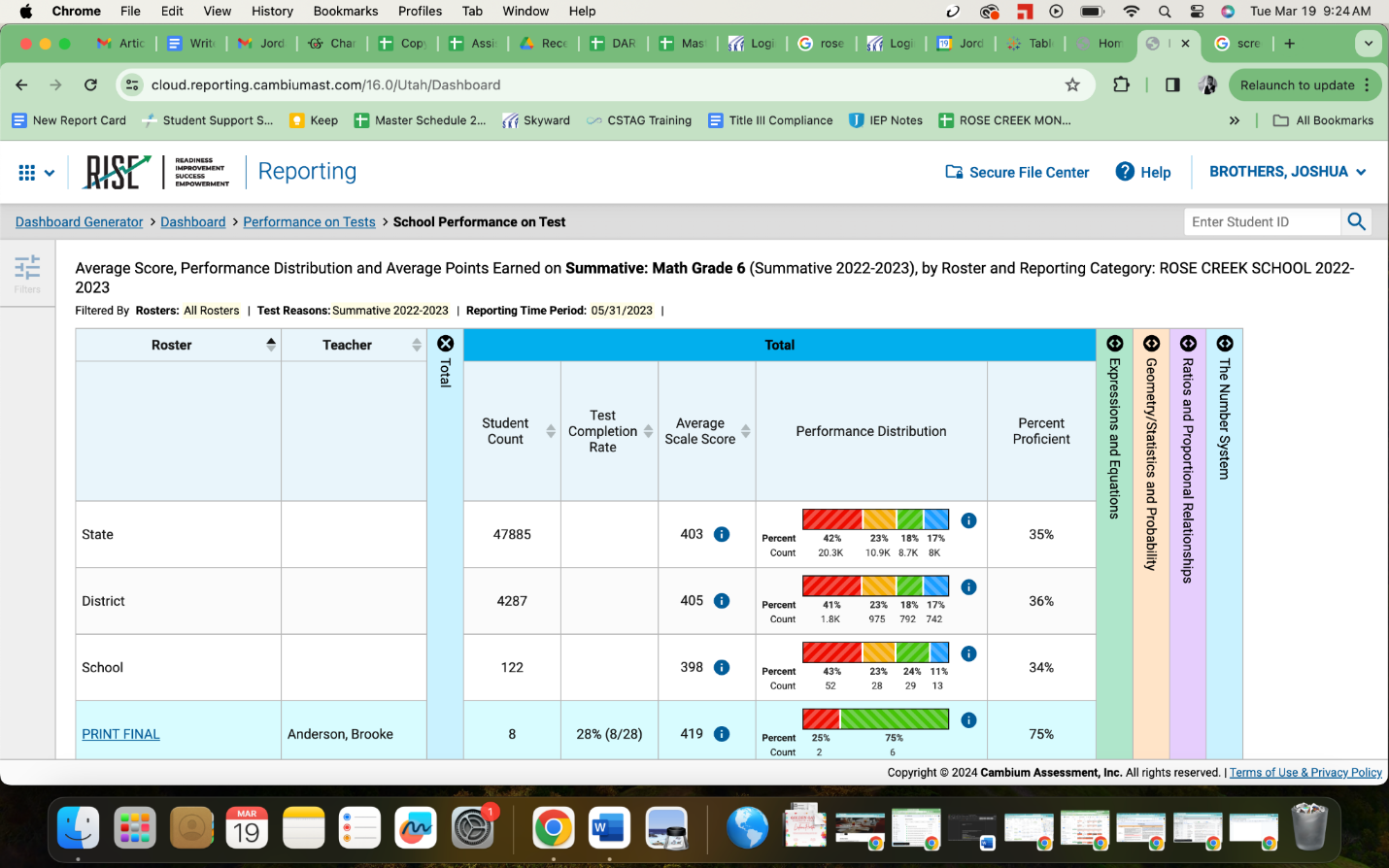 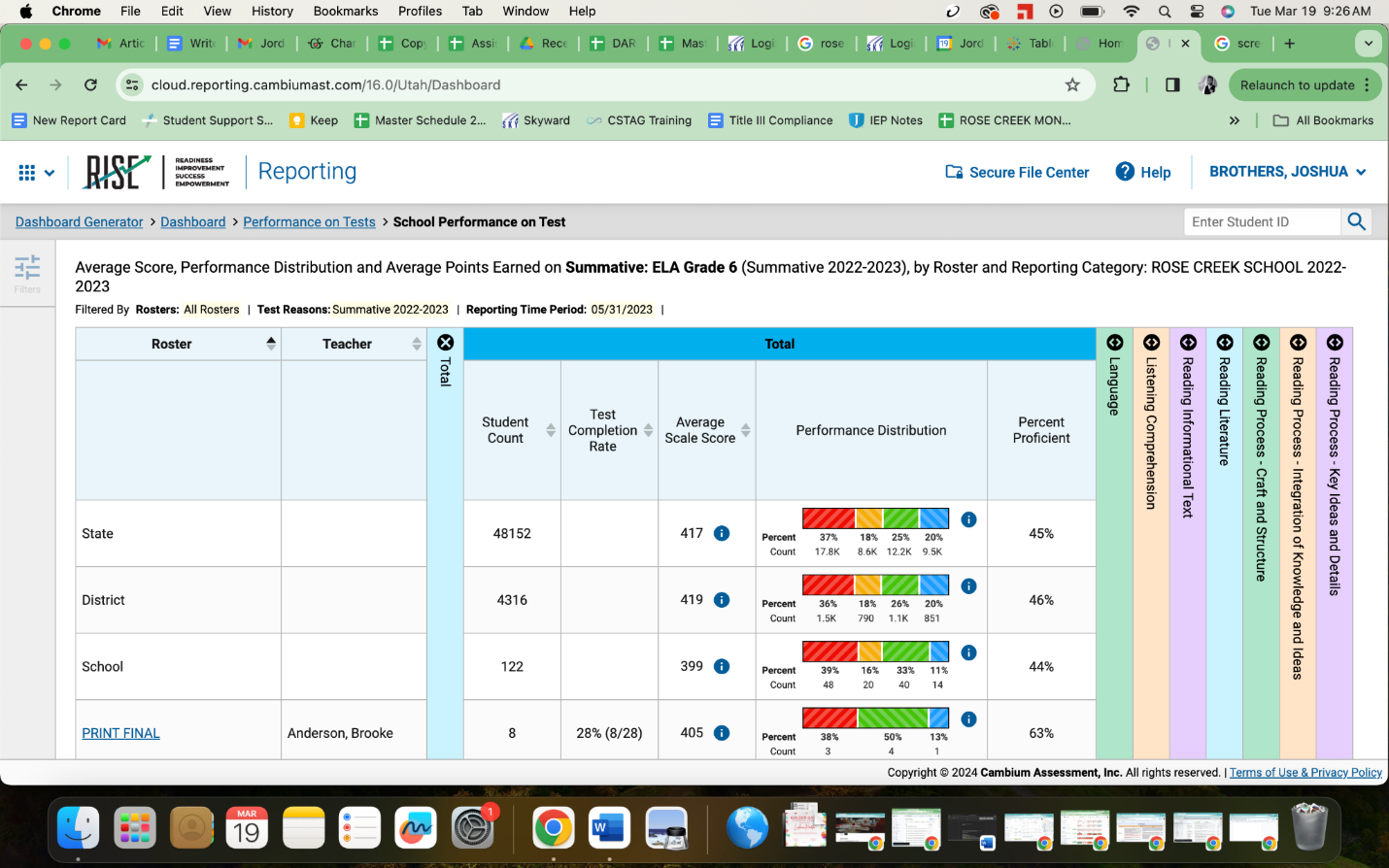 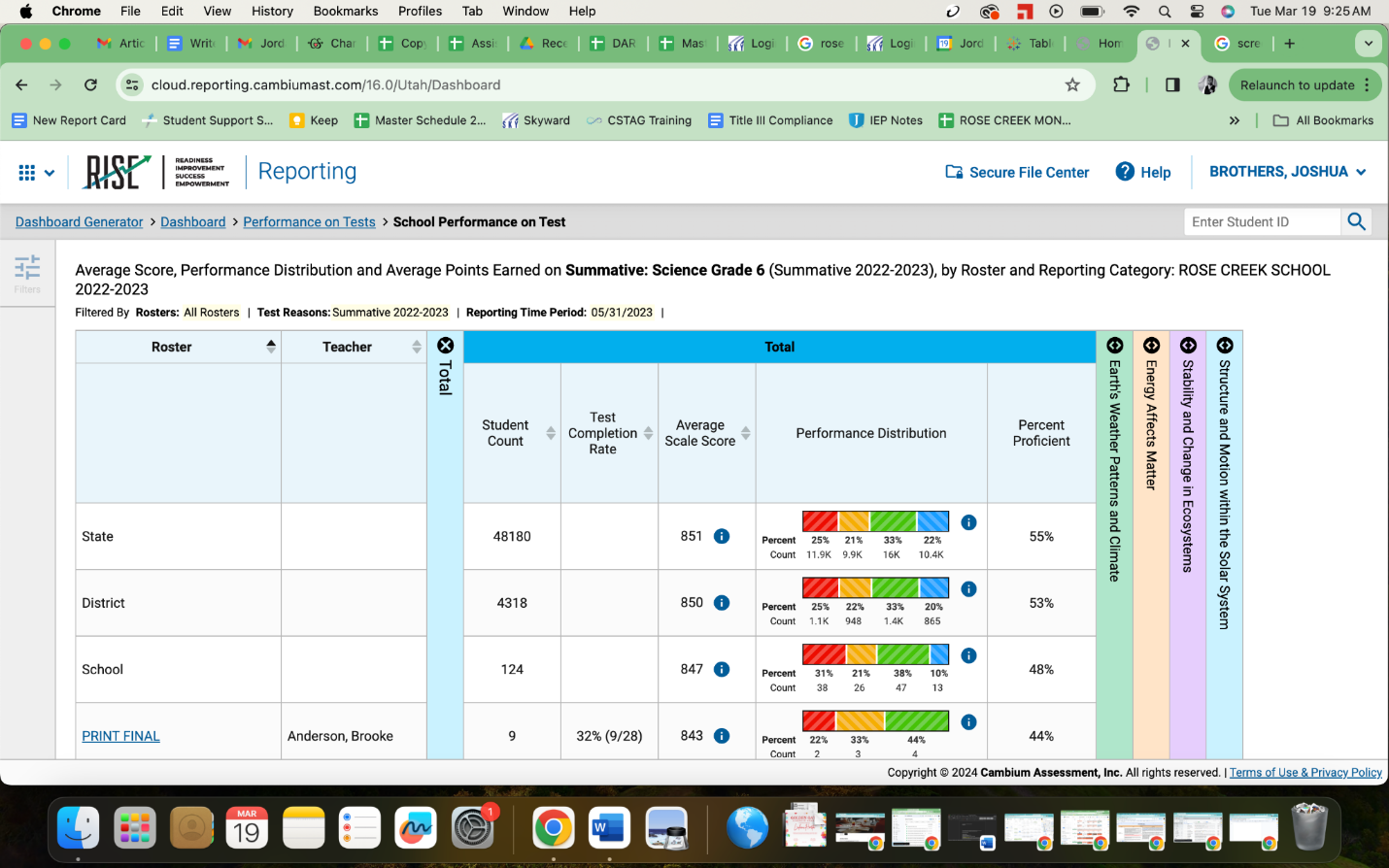 